                                     الجمهوريــــــــة الجزائـــريــــــة الديمقراطيــــــــة الشعبيـــــــــة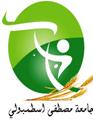 وزارة التعليم العـــــــالــــــي و البحـــــث العلمـــــــيجامعة مصطفى اسطمبولي معسكرالنشاطات العلمية المنجزة على مستوى الكلية لسنة 2022الملتقيات الدولية: الملتقيات الوطنية: الأيام الدكتورالية:راهنية الفلسفة والإشكالات الكبرى للتواصل  المنعقد بتاريخ 11/01/2022مصادر التأريخ للمغرب الأوسط في العصر الوسيط المنعقد بتاريخ 09/02/2022أساليب التحليل الإحصائي باستخدام نظام SPSS المنعقد بتاريخ 22/02/2022المخطوطات الجزائرية وأهميتها في كتابة التاريخ المحلي المنعقد بتاريخ 28/02/2022الأقلية الأوربية بالجزائر 1830-1962 في المصادر والكتابات التاريخية المنعقد بتاريخ 02/03/2022قسم علم النفس12 سبتمبر 2021الاتجاهات الحديثة في القياس النفسي والتقويم التربوي واستخداماتها في ظل جائحة كوروناقسم العلوم الانسانية30 سبتمبر 2021الصحة في شمال إفريقيا عبر العصور قسم علم الاجتماع15 فيفري 2022واقع تجويد التعليم في ضوء جائحة كورونا 19 من منظور العلوم الإنسانية والاجتماعيةقسم علم الاجتماع24 فيفري 2022الثورة التحريرية قراءات ومقاربات من منظور العلوم الإنسانية والاجتماعيةقسم العلوم الإنسانية23 سبتمبر 2021إشكالية كتابة تاريخ الجزائر بين ثنائية الأرشيف والرواية الشفويةقسم علم النفس20 أكتوبر 2021التعليم عن بعد في ظل جائحة كورونا بدائل وحلولقسم العلوم الإنسانية02 نوفمبر 2021أعلام الثورة التحريرية 1954-1962 المنطقة الولاية الخامسة أنموذجاقسم الفلسفة17 فيفري 2022تدريس الفلسفة في الجامعات الجزائرية: الواقع والمشكلات والأفاققسم العلوم الإنسانية14 أفريل 2022علم المكتبات والمعلومات وعلاقته بمختلف التخصصاتقسم العلوم الإنسانية18 أفريل 2022دور مؤتمر باندونغ في تدويل القضية الجزائريةقسم العلوم الإنسانية28 أفريل 2022الحياة الثقافية في حاضرة معسكر زمن الوجود العثمانيقسم العلوم الإنسانية08 ماي 2022مظاهرات 08 ماي 1945 رؤية في المصادر والكتابات التاريخيةقسم علم النفس12 ماي 2022جودة التعليم العالي في الجامعة الجزائرية واقع وأفاققسم العلوم الإنسانية17 ماي 2022الطالب الجامعي والثورة التحريريةقسم علم الاجتماع09 جوان 2022التحولات الاجتماعية في البيئة الرقميةقسم العلوم الإنسانية23 جوان 2022اجتماع 22 وإقرار العمل المسلح لتحرير البلادقسم علم الاجتماع30 جوان 2022تطبيقات المنهجية في البحوث الاجتماعية.قسم العلوم الإنسانية03 جويلية 2022أعلام الثورة التحريرية في المنطقة السادسة (معسكر)من الولاية الخامسة 1954- 1962قسم العلوم الإنسانية04 جويلية 2022السياسة الإسلامية الفرنسية في الجزائر أثناء الفترة الإستعمارية، الرهانات والمآلات  1830/ 1962قسم علم النفس وعلوم التربية22 سبتمبر 2022الإدارة الالكترونية وتسيير الموارد البشرية بين تداعيات الجائحة والمستجدات العالمية 